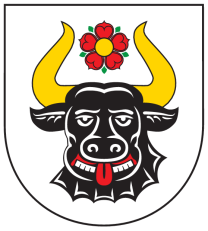 Gmina ZwierzynNasz Znak: ZP.7021.1.5.2023                                                       Zwierzyn, dnia 8.2.2023r.Zaproszenie do składania ofertZamawiającyGmina Zwierzynul. Wojska Polskiego 866-542 ZwierzynNip:	5991008091Telefon: 	95 761 75 80Fax: 		95 761 71 05Osoba upoważniona do kontaktów: Mateusz Ostapiuke-mail:	zamowienia_publiczne@zwierzyn.plstrona WWW: 	www.bip.zwierzyn.pl			www.zwierzyn.plNazwa zadania: Pełnienie funkcji inspektora nadzoru nad inwestycją:„Cyfryzacja i modernizacja cmentarzy gminnych w Gminie Zwierzyn”Opis przedmiotu zamówienia:Przedmiotem zamówienia jest pełnienie funkcji inspektora nadzoru nad inwestycją pod nazwą: „„Cyfryzacja i modernizacja cmentarzy gminnych w Gminie Zwierzyn”. Zadanie dotyczy pełnienia funkcji inspektora nadzoru nad inwestycją związaną z remontem kaplic w Zwierzynie oraz Górkach Noteckich, ogrodzeniem terenu oraz pole urnowe w Zwierzynie oraz Górkach Noteckich, cyfryzacja i modernizacja pięciu cmentarzy Gminnych w Gminie Zwierzyn.Do zakresu funkcji inspektora nadzoru należeć będzie:Udział w przekazaniu placu budowy Wykonawcy robót.Uzyskanie od Wykonawcy harmonogramu przedstawiającego cykl realizacji inwestycji i planu płatności i uzgodnienie z Zamawiającym.Kierowanie realizacją projektu, sporządzanie i przechowywanie dokumentacji kontraktowej w okresie trwania budowy oraz przekazanie jej Zamawiającemu po zakończeniu i rozliczeniu inwestycji.Zapewnienie w imieniu Zamawiającego pełnej usługi nadzoru inwestorskiego budowy i administracji projektu tzn. kontrolę, jakości i ilości, monitorowanie postępu i kosztów.Zapewnienie terminowego i prawidłowego zakończenia projektu.Wydawanie zgody na wykonanie robót dodatkowych i zamiennych po uzyskaniu aprobaty Zamawiającego.Rozwiązywanie problemów i sporów powstałych w trakcie realizacji robót.Wizytowanie budowy, sprawdzanie obmiarów, nadzorowanie i odbiór robót.Wykonywanie, stosownie do przepisów Prawa budowlanego zadań inspektora nadzoru inwestorskiego (art. 25 i 26 prawa budowlanego),W imieniu zamawiającego egzekwowanie od Projektanta jego obowiązków wynikających z art.20 i 21 Prawa budowlanego.Inicjowanie i przewodniczenie cotygodniowym oraz miesięcznym zebraniom w miejscu realizacji projektu - na temat postępów robót, a także sporządzanie i wydawanie protokołów z zebrań.Przeprowadzenie inspekcji końcowej i przygotowanie certyfikatu przejęcia, wykazu wad i innych dokumentów odpowiadających warunkom kontraktu.Wykonanie innych prac i usług przewidzianych obowiązującym prawem.Obsługa okresu gwarancyjnego.Inspektor nadzoru zapewni nadzór w branży drogowej i ogólnobudowlanej. Dokumentacja inwestycji jest dostępna na stronie internetowej https://ugzwierzyn.ezamawiajacy.pl/pn/ugzwierzyn/ pod nazwą „Cyfryzacja i modernizacja cmentarzy gminnych w Gminie Zwierzyn”Źródło Dofinansowania Zadania dofinansowane z środków Rządowego Funduszu Polski Ład Program Inwestycji Strategicznych Miejsce wykonywania prac:Cmentarze w miejscowościach : Zwierzyn, Górki Noteckie, Gościniec, Górecko, ŻółwinOferty częściowe. Oferty wariantoweZamawiający nie dopuszcza składanie ofert częściowych. Zamawiający nie dopuszcza składania ofert wariantowych.Kryteria oceny ofert:1. Cena (koszt) 100%termin złożenia oferty:Ofertę  należy złożyć w terminie do dnia 15.2.2023 do godz. 10.00Oferta otrzymana przez Zamawiającego po terminie  podanym powyżej  zostanie Oferentowi zwrócona  bez otwierania.Wykonawca umieści ofertę w kopercie opatrzonej firmą i adresem wykonawcy oraz napisem:    Urząd Gminy Zwierzyn,ul. Wojska Polskiego 8, 66-542 ZwierzynPełnienie funkcji inspektora nadzoru nad inwestycją:„Cyfryzacja i modernizacja cmentarzy gminnych w Gminie Zwierzyn”Miejsce otwarcia ofert:w siedzibie zamawiającegoUrząd Gminy Zwierzyn, ul. Wojska Polskiego 8, 66-542 Zwierzyn, pokój nr 15, dnia 15.2.2023r. do godz. 10.15Miejsce złożenia ofert:Urząd Gminy Zwierzynul. Wojska Polskiego 866-542 ZwierzynSekretariat – pokój nr 11Termin wykonania:Rozpoczęcie: od dnia podpisania umowy Zakończenie: z chwilą upływu okresu gwarancji i rękojmi udzielonej przez Wykonawcę robót (60 miesięcy)Wymagana zawartość oferty: Oferent składając ofertę zobowiązany jest złożyć następujące dokumenty: formularz oferty, oświadczenie o spełnieniu warunków, oświadczenie o niepodleganiu wykluczeniu z postepowania na podstawie art. 7 ust 1 ustawy z dnia 13 kwietnia 2022r o szczególnych rozwiązaniach w zakresie przeciwdziałania wspieraniu agresji na Ukrainę oraz służących ochronie bezpieczeństwa narodowego.Warunki udziału w postępowaniu:Do konkursu ofert mogą przystąpić wykonawcy, którzy spełniają warunki przedstawione poniżej:Posiadają wiedzę i doświadczenieDysponują odpowiednim potencjałem technicznym oraz osobami zdolnymi do wykonania zamówienia.Warunki w postępowaniu będzie można ocenić na podstawie oświadczenia wykonawcy.Dokumenty potwierdzające warunki udziału w postępowaniu:Formularz Oferty – załącznik nr 1 Oświadczenie o spełnieniu warunków – załącznik nr 2Szczegółowa deskrypcja kodem CPV:71318000-0 Inżynieryjne usługi doradcze i konsultacyjne71247000-1 Nadzór nad robotami budowlanymi Klauzula informacyjnaZgodnie z art. 13 ust. 1 i 2 Rozporządzenia Parlamentu Europejskiego i Rady (UE) 2016/679 z dnia 27 kwietnia 2016 r. w sprawie ochrony osób fizycznych w związku z przetwarzaniem danych osobowych i w sprawie swobodnego przepływu takich danych oraz uchylenia dyrektywy 95/46/WE (ogólne rozporządzenie o ochronie danych, zwane dalej „RODO”)  (Dz. U. UE. L. 119.1  z 04.05.2016) informuję, iż:Administratorem danych osobowych jest Wójt Gminy Zwierzyn z siedzibą w Zwierzynie (66-542) przy ul. Wojska Polskiego 8. Z administratorem można skontaktować się mailowo: iodo@zwierzyn.pl  lub pisemnie na adres siedziby administratora;Administrator wyznaczył inspektora ochrony danych, z którym może się Pani/Pan skontaktować mailowo: iodo@zwierzyn.pl ; Z inspektorem ochrony danych można się kontaktować we wszystkich sprawach dotyczących przetwarzania danych osobowych oraz korzystania z praw związanych z przetwarzaniem danych; zgodnie z treścią art. 6 ust. 1 lit. c RODO Pani/Pana dane osobowe przetwarzane będą w celu realizacji procesu wyboru wykonawcy na podstawie prowadzonego postępowania o udzielenie zamówienia publicznego, a następnie realizacji postanowień umownych związanych z wykonywanym zamówieniem; w związku z przetwarzaniem Pani/Pana danych w celach wskazanych powyżej, dane osobowe mogą być udostępniane innym odbiorcom lub kategoriom odbiorców danych osobowych, na podstawie przepisów prawa oraz zawartych umów powierzenia przetwarzania danych, jeżeli wymagane byłoby to w celu realizacji postanowień umownych, Pani/Pana dane osobowe będą przetwarzane przez okres niezbędny do realizacji wskazanych powyżej celów przetwarzania, w tym również obowiązku archiwizacyjnego wynikającego z przepisów prawa; posiada Pani/Pan prawo do:a) żądania od administratora dostępu do treści swoich danych osobowych, prawo do ich sprostowania oraz ograniczenia przetwarzania (z zastrzeżeniem przypadku, o którym mowa w art. 18 ust. 2 RODO, kiedy to nieograniczone przetwarzanie danych przez Administratora odnosi się do ich przechowywania w celu zapewnienia korzystania ze środków ochrony prawnej lub w celu ochrony praw innej osoby fizycznej lub prawnej, lub z uwagi na ważne względy interesu publicznego Unii Europejskiej lub państwa członkowskiego),b) wniesienia skargi do organu nadzorczego,nie przysługuje Panu/Pani prawo do:a)   usunięcia lub przenoszenia danych osobowych,b)   wniesienia sprzeciwu wobec przetwarzania danych osobowych;podanie danych osobowych jest konieczne w celu realizacji postępowania o udzielenie zamówienia publicznego oraz realizacji postanowień umownych. Niepodanie danych będzie skutkowało brakiem możliwości rozpatrzenia oferty złożonej w postępowaniu oraz zawarcia umowy.Załączniki: Zał. 1. Formularz OfertyZał. 2. Oświadczenie o spełnieniu warunkówZał. 3. Wzór ofertyZał. 4. Do oferty Wykonawca zobowiązany jest dołączyć aktualne na dzień składania ofert  oświadczenie o niepodleganiu wykluczeniu z postepowania na podstawie art. 7 ust 1 ustawy z dnia 13 kwietnia 2022r o szczególnych rozwiązaniach w zakresie przeciwdziałania wspieraniu agresji na Ukrainę oraz służących ochronie bezpieczeństwa narodowego – zgodnie z Załącznikiem do Zapytania;Załącznik nr 1 Wzór oferty............................................................                                                             miejscowość, datapieczęć firmowa WykonawcyFORMULARZ OFERTOWY WYKONAWCYDane dotyczące wykonawcyNazwa ..............................................................................................Siedziba ............................................................................................Nr telefonu/faks .................................................................................nr NIP .............................................................................................nr REGON ……………………………………………………………………………………………………E-mail ........................................................................................Zobowiązania WykonawcyZobowiązuje się do wykonania zadania pod nazwą:Pełnienie funkcji inspektora nadzoru nad inwestycją:„Cyfryzacja i modernizacja cmentarzy gminnych w Gminie Zwierzyn”cenę netto ………………………………..……………. zaSłownie: ……………………….…………………………………………………………………..…………………… nettoCena brutto ………………..…………………………..zaSłownie: ………………………………………………………………….…………………………………………….. bruttoUważam się za związanego niniejszą ofertą przez okres 7 dni, od upływu terminu do składania ofert.Oświadczam, iż zapoznałem się z regulaminem udzielania zamówień poniżej 130 000 zł, dostępnego na stronie internetowej: www.bip.zwierzyn.pl____________________________________(imię i nazwisko Wykonawcy)Załącznik nr 2 OświadczenieZamawiający:                                                                                       	Gmina Zwierzyn 	ul. Wojska Polskiego 8	66-542 ZwierzynWykonawca:………………………………………..……. (pełna nazwa/firma, adres, w zależności od podmiotu: NIP/PESEL, KRS/CEiDG)reprezentowany przez:………………………………………(imię, nazwisko, stanowisko/podstawa do reprezentacji)OŚWIADCZENIEDOTYCZĄCE PRZESŁANEK WYKLUCZENIA Z POSTĘPOWANIAskładane na podstawie art. 125 ust. 1 ustawy z dnia 11 września 2019 r. Prawo zamówień publicznych (Dz. U. z 2019 r. poz. 2019 z późn. zm.)Na potrzeby postępowania o  udzielenie zamówienia publicznego,  którego  przedmiotem jest:Pełnienie funkcji inspektora nadzoru nad inwestycją:„Cyfryzacja i modernizacja cmentarzy gminnych w Gminie Zwierzyn”oświadczam, co następuje:Oświadczam, że nie podlegam wykluczeniu z postępowania na podstawie art. 108 ust. 1 ustawy Pzp;Oświadczam, że nie podlegam wykluczeniu z postępowania na podstawie art. 109 ust. 1 pkt 4, 5, 7 ustawy Pzp.Posiadam wiedzę i doświadczenieDysponuje odpowiednim potencjałem technicznym oraz osobami zdolnymi do wykonania zamówieniaOświadczam, że zachodzą w stosunku do mnie podstawy wykluczenia z postępowania na podstawie art. ………….. ustawy Pzp (podać mającą zastosowanie podstawę wykluczenia spośród wymienionych w art. 108 ust. 1 lub art. 109 ust. 1 pkt 4, 5, 7 ustawy Pzp).Jednocześnie oświadczam, że w związku z ww. okolicznością, na podstawie art. 110 ust. 3 ustawy Pzp podjąłem następujące środki naprawcze:…………………………………………………………………………………………………………………………………………………………...OŚWIADCZENIE DOTYCZĄCE PODANYCH INFORMACJI:Oświadczam, że wszystkie informacje podane w powyższych oświadczeniach są aktualne i zgodne z prawdą oraz zostały przedstawione z pełną świadomością konsekwencji wprowadzenia zamawiającego w błąd przy przedstawianiu informacji.…………………….., dnia………………….	…………………………………(miejsce i data złożenia oświadczenia)                                                                          (podpis Wykonawcy)Załącznik nr 3 Wzór umowyUMOWA NR ZP.7021.1. … .2023zawarta w dniu ……….2023r. w Zwierzynie pomiędzy: Gminą Zwierzyn, z siedzibą: ul. Wojska Polskiego 8, 66-542 Zwierzyn reprezentowaną przez:Wójta Gminy Zwierzyn 			Karol Neumannprzy kontrasygnacie Skarbnika 		Ewa Turkiewiczzwanym dalej „Zamawiającym”a ………………………………………………………reprezentowanym przez: 				……………………………………………zwanym dalej „Wykonawcą”umowa następującej treści:§ 1Przedmiotem umowy pełnienie funkcji inspektora nadzoru nad inwestycją: „Cyfryzacja i modernizacja cmentarzy gminnych w Gminie Zwierzyn”§ 21. Termin rozpoczęcia realizacji przedmiotu umowy ustala się z dniem ………………….2. Zakończenie: z chwilą upływu okresu gwarancji i rękojmi udzielonej przez Wykonawcę robót (max 60 miesięcy)§ 3Zadaniem wykonawcy jest:Udział w przekazaniu placu budowy Wykonawcy robót.Uzyskanie od Wykonawcy harmonogramu przedstawiającego cykl realizacji inwestycji i planu płatności i uzgodnienie z Zamawiającym.Kierowanie realizacją projektu, sporządzanie i przechowywanie dokumentacji kontraktowej w okresie trwania budowy oraz przekazanie jej Zamawiającemu po zakończeniu i rozliczeniu inwestycji.Zapewnienie w imieniu Zamawiającego pełnej usługi nadzoru inwestorskiego budowy i administracji projektu tzn. kontrolę, jakości i ilości, monitorowanie postępu i kosztów.Zapewnienie terminowego i prawidłowego zakończenia projektu.Wydawanie zgody na wykonanie robót dodatkowych i zamiennych po uzyskaniu aprobaty Zamawiającego.Rozwiązywanie problemów i sporów powstałych w trakcie realizacji robót.Wizytowanie budowy, sprawdzanie obmiarów, nadzorowanie i odbiór robót.Wykonywanie, stosownie do przepisów Prawa budowlanego zadań inspektora nadzoru inwestorskiego,W imieniu zamawiającego egzekwowanie od Projektanta jego obowiązków wynikających z art.20 i 21 Prawa budowlanego.Inicjowanie i przewodniczenie cotygodniowym oraz miesięcznym zebraniom w miejscu realizacji projektu - na temat postępów robót, a także sporządzanie i wydawanie protokołów z zebrań.Przeprowadzenie inspekcji końcowej i przygotowanie certyfikatu przejęcia, wykazu wad i innych dokumentów odpowiadających warunkom kontraktu.Wykonanie innych prac i usług przewidzianych obowiązującym prawem.Obsługa okresu gwarancyjnego§ 4Wynagrodzenie wynosić będzie: ……………… złotych netto (słownie: ………………………….. netto)Termin płatności nastąpi po wykonaniu usługi, (po odbiorze końcowym prac związanych z inwestycją) w terminie: 14 dni licząc od dnia otrzymania faktury Vat§ 5Wszelkie zmiany i uzupełnienia niniejszej umowy wymagają formy pisemnej i akceptacji obydwu stron§ 6W sprawach nieuregulowanych niniejszą umową zastosowanie mają odpowiednie przepisy kodeksu cywilnego.§ 7Umowę sporządzono w dwóch jednobrzmiących egzemplarzach, po jednym egzemplarzu dla każdej ze stron.ZAMAWIAJĄCY: 					WYKONAWCA:Załącznik nr 4Wykonawca:……………………………………….………………………………………(pełna nazwa/firma, adres, w zależności od podmiotu: NIP/PESEL, KRS/CEiDG)reprezentowany przez:………………………………………OŚWIADCZENIEo niepodleganiu wykluczeniu z postępowania na podstawie art. 7 ust. 1 ustawy z dnia 13 kwietnia 2022r. o szczególnych rozwiązaniach w zakresie przeciwdziałania wspieraniu agresji na Ukrainę oraz służących ochronie bezpieczeństwa narodowego (Dz. U. z 2022 r., poz. 835) Wykonawcy/ Wykonawcy ubiegającego się o zamówienie wspólnie z innymi wykonawcami / podmiotu udostępniającego zasoby 1Na potrzeby postępowania o udzielenie zamówienia publicznego pod nazwą: Pełnienie funkcji inspektora nadzoru nad inwestycją:„Cyfryzacja i modernizacja cmentarzy gminnych w Gminie Zwierzyn”Oświadczam, że nie podlegam wykluczeniu z postępowania na podstawie:2 art. 7 ust. 1 ustawy z dnia 13.04.2022 r. o szczególnych rozwiązaniach w zakresie przeciwdziałania wspieraniu agresji na Ukrainę oraz służących ochronie bezpieczeństwa narodowego (Dz. U. z 2022 r., poz. 835) Oświadczam, że zachodzą w stosunku do mnie podstawy wykluczenia z postępowania na podstawie art. 7 ust. 1 ustawy z dnia 13.04.2022 r. o szczególnych rozwiązaniach w zakresie przeciwdziałania wspieraniu agresji na Ukrainę oraz służących ochronie bezpieczeństwa narodowego (Dz. U. z 2022 r., poz. 835). 1 Niepotrzebne skreślić 2 Zaznaczyć właściwe DataImię i nazwisko Podpis